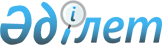 Об определении мест для размещения агитационных печатных материалов и предоставлении помещений для встреч с избирателями для кандидатов в депутаты Сената Парламента Республики Казахстан
					
			Утративший силу
			
			
		
					Постановление акимата города Астаны от 8 сентября 2014 года № 06-1499. Зарегистрировано Департаментом юстиции города Астаны 10 сентября 2014 года № 841. Утратило силу постановлением акимата города Нур-Султана от 30 июля 2020 года № 01-1495 (вводится в действие со дня его первого официального опубликования)
      Сноска. Утратило силу постановлением акимата города Нур-Султана от 30.07.2020 № 01-1495 (вводится в действие со дня его первого официального опубликования).
      В соответствии со статьей 28 Конституционного закона Республики Казахстан от 28 сентября 1995 года "О выборах в Республике Казахстан", акимат города Астаны ПОСТАНОВЛЯЕТ:
      1. Определить места для размещения агитационных печатных материалов для кандидатов в депутаты Сената Парламента Республики Казахстан согласно приложению 1. 
      2. Предоставить кандидатам в депутаты Сената Парламента Республики Казахстан на договорной основе помещение для встреч с избирателями согласно приложению 2. 
      3. Контроль за исполнением настоящего постановления возложить на заместителя акима города Астаны Балаеву А.Г. 
      4. Настоящее постановление вступает в силу со дня государственной регистрации в органах юстиции и вводится в действие после дня его первого официального опубликования. 
      Сноска. Приложение 1 в редакции постановления акимата г. Астаны от 02.06.2017 № 104-1155 (вводится в действие по истечении десяти календарных дней после дня его первого официального опубликования). Места для размещения агитационных печатных материалов кандидатов в депутаты Сената Парламента 
Республики Казахстан 
      Сноска. Приложение 2 в редакции постановления акимата г. Астаны от 02.06.2017 № 104-1155 (вводится в действие по истечении десяти календарных дней после дня его первого официального опубликования). Помещения, предоставляемые кандидатам в депутаты Сената Парламента Республики Казахстан для проведения встреч с избирателями 
					© 2012. РГП на ПХВ «Институт законодательства и правовой информации Республики Казахстан» Министерства юстиции Республики Казахстан
				
Аким
И. ТасмагамбетовПриложение 1
к постановлению акимата
города Астаны
от 8 сентября 2014 года № 06-1499
№ п/п
Месторасположение агитационного печатного материала
по району "Алматы" 
по району "Алматы" 
1.
Улица Қажымұқана, № 6, район торгового дома "Орбита"
по району "Есиль" 
по району "Есиль" 
2.
Водно-зеленый бульвар, район пешеходного перехода до улицы Ақмешіт (площадь у монумента "Бәйтерек") 
по району "Сарыарка" 
по району "Сарыарка" 
3.
Улица Кенесары, № 32, район концертного зала "Астана" Приложение 2
к постановлению акимата
города Астаны
от 8 сентября 2014 года № 06-1499
№ п/п
Местонахождение помещения 
по району "Алматы"
по району "Алматы"
1.
Улица Күйші Дина, № 6, актовый зал Коммунального государственного учреждения "Школа-лицей "Қазғарыш" № 50 имени Райымбека батыра" акимата города Астаны 
по району "Есиль"
по району "Есиль"
2.
Улица Т. Рысқұлова, № 6, актовый зал Государственного коммунального предприятия на праве хозяйственного ведения "Городская поликлиника № 2" акимата города Астаны 
по району "Сарыарка" 
по району "Сарыарка" 
3.
Проспект Сарыарқа, № 33, актовый зал акционерного общества "Медицинский университет Астана" 